Задание по русскому группа 14.Выполнить упр. 51,52.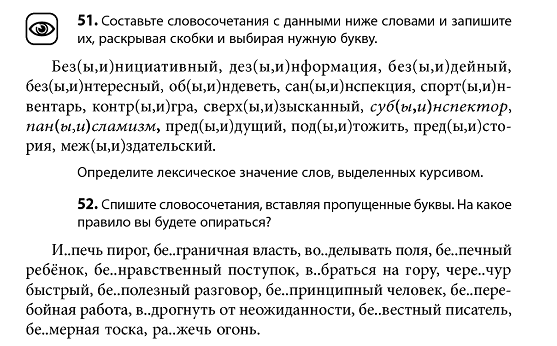 